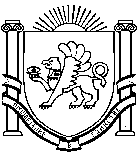 РЕСПУБЛИКА КРЫММИНИСТЕРСТВО ОБРАЗОВАНИЯ, НАУКИ И МОЛОДЕЖИ
(МИНОБРАЗОВАНИЯ КРЫМА)П Р И К А ЗО подборе и направлении детейв МДЦ «Артек» на третью смену с 12(13).03.2016 по 01(02).04.2016На основании Положения о порядке подбора и направления детей и подростков в ФГБУ «Международный детский центр «Артек» (далее – Положение) и предварительной квоты мест для Республики Крым на пять смен 2016 года, письма МДЦ «Артек» от 03.02.2016 №01/10-109, ПРИКАЗЫВАЮ:1. Управлению дополнительного образования, воспитательной работы, организации отдыха детей и их оздоровления (Наумова Н.Б.) до 29.02.2016 обеспечить формирование группы крымских детей для направления на третью смену «Театральный проспект» с 12(13) марта по 01(02) апреля                2016 года с учётом распределения среди муниципальных образований в Республике Крым (приложение).2. Структурным подразделениям муниципальных образований в Республике Крым в сфере отдыха детей и их оздоровления до 26.02.2016:2.1 обеспечить подбор и направление детей согласно Положению при отсутствии медицинских противопоказаний в соответствии с п.1 настоящего приказа;2.2 по электронной почте направить в управление дополнительного образования, воспитательной работы, организации отдыха детей и их оздоровления:- списки детей, направляемых в МДЦ «Артек»;- сведения об обучающихся для организации учебного процесса (приложение №2 к Положению);- портфолио на каждого претендента в сканированном виде.3. Определить 13 марта 2016 года днём заезда в МДЦ «Артек».4. Данный приказ разместить на сайте Министерства образования, науки и молодежи Республики Крым.5. Контроль за исполнением приказа возложить на заместителя министра Красникову О.В.Министр  									Н.Г. ГончароваПРИЛОЖЕНИЕ к приказу Министерства образования,науки и молодёжи Республики Крымот _____________ № __________РАСПРЕДЕЛЕНИЕ ПУТЁВОКв МДЦ «Артек» между органами местного самоуправления муниципальных образований в Республике Крым на третью смену «Театральный проспект» от 18.02.2016   №  190г. Симферополь№ п/пРегионВсего детей в возрасте от 10 до 17 летТретья смена№ п/пРегионВсего детей в возрасте от 10 до 17 лет12/13.03.2016 - 01/02.04.20161Белогорский район4 74312Джанкойский район5 52113Красногвардейский район6 19924Сакский район5 50125Симферопольский район11 57426Советский район2 71617Черноморский район2 2361ИТОГО:ИТОГО:10